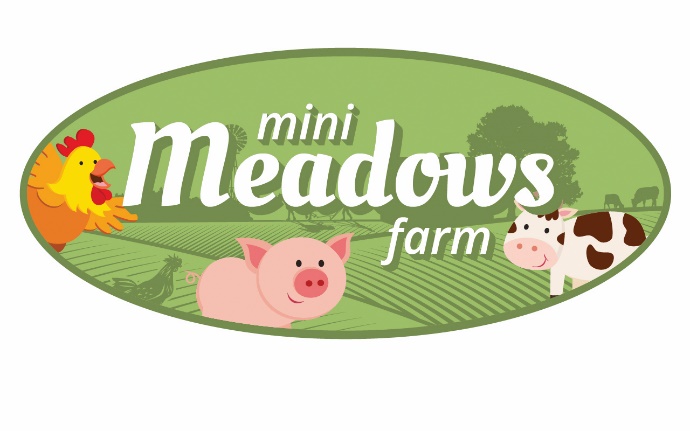 Mini Meadows FarmRisk Assessment for Farm Visits and Open DaysFarm name:Mini Meadows FarmTelephone:07787 567604Address where visit will take place:Mini Meadows FarmNaseby RoadWelfordNorthantsPost code: NN6 6HZFax:Address where visit will take place:Mini Meadows FarmNaseby RoadWelfordNorthantsPost code: NN6 6HZEmail:info@minimeadowsfarm.comAddress where visit will take place:Mini Meadows FarmNaseby RoadWelfordNorthantsPost code: NN6 6HZWebsite:www.minimeadowsfarm.comAddress where visit will take place:Mini Meadows FarmNaseby RoadWelfordNorthantsPost code: NN6 6HZFarm contacts on day:Ben BarracloughSally HayesFinny MatthewsDate of Risk Assessment:01.02.17Time of Risk Assessment:09:00 amCarried out by:Ben BarracloughSignature:Checklist:Sufficient access for visitors’ vehicles (cars, coaches, etc.) Areas out of bounds marked offPlay equipment, indoor and outdoorHand washing and boot washing point provided and signpostedFire equipment and first aid equipment easily accessibleThere will be a trained first-aider on site during the visit/open dayClear contingency plans are in place in the event of an emergency or unsafe behaviour amongst visitorsExposure to injuries from animalsExposure to infection (zoonosis) from animalsInsurer has been informed and farm has adequate public liability coverWhat are the hazards?Who might be harmed and how?What are you already doing?What further action is necessary?Suggestions belowAction by whom?Action by when?DoneCar park – moving vehiclesVisitors – physical injuries - falls from getting in and out of cars, mini bus or coach. Visitors struck by vehicles.Coach parks in car park. Staff to maintain proper control on the bus/coach. Children stay on bus until instructed to get off. Supervision of car parkNone currently BBPublic access/roads  vehicle movementsVisitors entering farm on foot - passing from one part of farm to another struck by vehicles.Pathway available for pedestrians. Very few people actually arrive on foot.None currentlyBBLost or disorientated visitorsAll visitors - wander into unsafe areas.Good signage, one way pathway around field, very little chance of being lost a small site. Regular head counts of children in groups. Ensure visitors know what to do if they get separated from the groupNone currentlyBBTrailer ridesVisitors on a tractor and trailer ride – physical injuries: falling; being crushed or run over.No tractor rides currently operatingNone currentlyBBFarm vehicles and machinery (not part of a demonstration)All visitors – physical injury struck by moving vehicles or machinery.No farm machinery on siteNone currentlyBBWorkshop activitiesAll visitors - physical injury from slips, trips and falls.Ramps are clean and tidy, all trip hazards have been assessed and nullified. No workshop areas with access to public.None currentlyBBUneven ground, steep pathsVisitors on nature trails, farm walks – slips, trips and falls.Choose a safe route or path – walk and check route for hazards. Cordon off problem areas. Warn visitors before setting off. Signage.Currently putting hard pathways down around the whole farm.BBWhat are the hazards?Who might be harmed and how?What are you already doing?What further action is necessary?Suggestions belowAction by whom?Action by when?DoneSlurry pits All visitors – slips, trips, falls; drowning.We have no slurry pits on site.NoneBBSheep dipping baths All visitors – drowning.We have no sheep dip facilities.NoneBBSilage pits All visitors – falls from height; Contamination with manure.We have no silage pit.NoneBBManure and compost heapsAll visitors – contamination with manure.We do have manure heaps but they are fenced off so access is restricted.None.BBPonds and water courses; zoonoses – Weil’s diseaseAll visitors – drowning; contamination with infective agent from contact with water.All our ponds are fenced off to prevent access. Very low risk.None.BBFences and gates; electric fencesVisitors physical injuries – cuts, grazes, etc. Contamination of visitors from touching farm animals or contaminated surfaces followed by ingestion of micro–organisms; electric shock from touching live fences.Electric fences are all turned off during open hours. Fences are maintained cleaned on a regular basis. Hand washing facilities with hot water are provided. Hand sanitisers are also available. No barded wire is used on site.None currently.BBBarns and yards – bale and fertiliser stacks; unsecured tractor wheels, pallets, boxes etcAll visitors – struck by falling objects, injuries due to climbing/falling.No access is given to any barns where products are stored at high levels. Hazardous objects are not stored on site.None currently. BBGrain silos, bins and storesAll visitors – inhaling harmful grain dust; physical injury from falls; entrapment/suffocation.We have no grain silos, bins or stores.None.BBWhat are the hazards?Who might be harmed and how?What are you already doing?What further action is necessary?Suggestions belowAction by whom?Action by when?DoneMilking parlourVisitors at milking demonstration – slips on wet surfaces.We have no milking parlour on site.NoneBBShearing activities Electricityzoonoses – orf, E Coli 0157Visitors and staff/helpers at shearing demonstration; electric shock or burns; tripping on wires; contamination with manure/dung.Maintenance of electrical equipment and systems. Use RCDs on sheep shears. Regular cleaning of area. Designated viewing areas. Wires out of passageways. Washing facilities.None.BBStatic machinery (tractors, harvesters, cultivation equipment, ATVs)Visitors climbing on and playing with machinery displays – physical injury from contact with dangerous parts e.g. spikes or falls from height.Static tractor is available for climbing on. It does not work and cannot move. Supervision should be given with young children.NoneBBWorking machinery (e.g. bale-wrapping, spraying, feeding or bedding animals with machines etc)Visitors viewing machinery demonstrations – physical injury from contact with dangerous parts.No working machinery is on site.None.BBElectrical eq’ment – Saw benches, heavy plant (not part of display) All visitors – physical injury from contact with dangerous parts.No workshop electrical equipment is in the public areas.None.BBPonds, streams for pond-dippingChildren – drowning, slips, falls, cuts, grazes.Supervision. Avoid deep water and fast-flowing streams. Barrier to prevent falling in. First aid provision. NoneBBBale stacks for bale-climbingChildren – falling, asthma, allergic reactions, entrapment.Supervision. Signage. Designated area with purpose-built stack.NoneBBWhat are the hazards?Who might be harmed and how?What are you already doing?What further action is necessary?Suggestions belowAction by whom?Action by when?DoneZoonoses, including E Coli 0157, Cryptosporidiosis, Brucellosis, Tuberculosis, Chlamydophila abortus (sheep afterbirth), orf, ringwormVisitors feeding, petting or stroking calves, sheep, lambs, pigs, piglets, goats, kids, horses, foals or contact with their dung, contaminated surfaces fences, and pens; pregnant women (C abortus).We have hand washing facilities with hot and cold running water, liquid soap, paper hand towels.Visitors will be encouraged to wash their hands thoroughly.We have healthy stock on site with regular vet inspections.We explain to visitors they cannot put their hands in their mouths, smoke, eat or drink before washing their hands because of the risk of infection.Designated eating areas where contact with animals prevented.Pathways are defined, clean and free from dung.Boot washing facilities are provided with disinfectant.All pens are cleaned on a very regular basis.Animals do not regularly use the same pathways as pedestrians to minimise risk of cross contamination from faeces.None currentlyBBPoultry – Psittacosis (dust from faeces), Chlamydia psittaciVisitors petting hens, chicks; feeding the chickenspecked, scratched.We have hand washing facilities with hot and cold running water, liquid soap, paper hand towels.Visitors will be encouraged to wash their hands thoroughly.We have healthy stock on site with regular vet inspections.We explain to visitors they cannot put their hands in their mouths, smoke, eat or drink before washing their hands because of the risk of infection.Designated eating areas where contact with animals prevented.Pathways are defined, clean and free from dung.Boot washing facilities are provided with disinfectant.All pens are cleaned on a very regular basis.Animals do not regularly use the same pathways as pedestrians to minimise risk of cross contamination from faeces.None currentlyBBSheep, pigs, horses, cows, goatsVisitors entering animal pens; feeding the animals; herding animals; performing simple farmyard tasks, contamination with dung, trampled; crushed; bitten; kicked; butted.We have hand washing facilities with hot and cold running water, liquid soap, paper hand towels.Visitors will be encouraged to wash their hands thoroughly.We have healthy stock on site with regular vet inspections.We explain to visitors they cannot put their hands in their mouths, smoke, eat or drink before washing their hands because of the risk of infection.Designated eating areas where contact with animals prevented.Pathways are defined, clean and free from dung.Boot washing facilities are provided with disinfectant.All pens are cleaned on a very regular basis.Animals do not regularly use the same pathways as pedestrians to minimise risk of cross contamination from faeces.None currentlyBBManure and faecal seepage –
E Coli 0157 Visitors viewing animals or entering livestock sheds walking through manure; touching manure on gates/walls/ partitions contam- ination on shoes, laces, pushchair wheels; slips, trips and falls.We have hand washing facilities with hot and cold running water, liquid soap, paper hand towels.Visitors will be encouraged to wash their hands thoroughly.We have healthy stock on site with regular vet inspections.We explain to visitors they cannot put their hands in their mouths, smoke, eat or drink before washing their hands because of the risk of infection.Designated eating areas where contact with animals prevented.Pathways are defined, clean and free from dung.Boot washing facilities are provided with disinfectant.All pens are cleaned on a very regular basis.Animals do not regularly use the same pathways as pedestrians to minimise risk of cross contamination from faeces.None currently.BBWhat are the hazards?Who might be harmed and how?What are you already doing?What further action is necessary?Suggestions belowAction by whom?Action by when?DoneFarm pets – dogs and catsAll visitors, especially children – bitten; scratched; toxoplasmosis through stroking, petting.We have no farm pets (cats or dogs)NoneBBFarm animalsRisk include biting, scratching or being pushed against a fence.All visitors are warned via information on feed buckets, large posters and signs on animal pens that animals may bite and that they feed them at their risk. So feed animals by throwing food into the pen rather than by hand.None currentlyAccident bookWe keep an accident book and record all injuries brought to our attention.This information is collated by on site staff and keep away from the farm in a secure location.NoneIndoor & outdoor play areasAll visitors could be affected.Daily inspections are carried out to check for dirt, litter, spillages and damage to the structure that could cause harm. Any issues are dealt with immediately to minimise risk. NoneStaffTraining8 members of staff are first aid trained and 7 members of staff have food hygiene certificates (level 2). At least 2 First aid trained person is always on site.None. Fuel storage tankAll visitors – personal contamination, fumes, burnsOnly limited fuel is stored on site.NoneBBAnimal feeds All visitors – ingestion of feeds or  contamination with micro organisms We prevent access to feed stores. Washing facilities are available.None.BBFlora and faunaVisitors on farm walk or nature trail – ingestion of poisonous fruits or berries etc.No hazardous plants on site, pathways are grassed areas. No poisonous berries or leaves.None.BBChemical and veterinary productsAll visitors – ingestion  of harmful chemicals, breathing vapour or skin; contaminationChemical and veterinary store is locked awayNoneBBFood, refreshmentsVisitors who eat food supplied at venue – food poisoning, illnessFood is cooked on site but we are regularly inspected and we have a 5 star food rating.None.BB